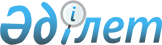 Об утверждении Правил и условий выплаты доплат работникам организаций физической культуры и спортаПриказ Министра культуры и спорта Республики Казахстан от 29 июня 2016 года № 190. Зарегистрирован в Министерстве юстиции Республики Казахстан 22 июля 2016 года № 13963.
      В соответствии с постановлением Правительства Республики Казахстан от 31 декабря 2015 года № 1193 "О системе оплаты труда гражданских служащих, работников организаций, содержащихся за счет средств государственного бюджета, работников казенных предприятий", ПРИКАЗЫВАЮ:
      1. Утвердить прилагаемые Правила и условия выплаты доплат работникам организаций физической культуры и спорта.
      2. Признать утратившим силу следующие приказы:
      1) Председателя Агентства Республики Казахстан по делам спорта и физической культуры от 20 декабря 2012 года № 438 "Об утверждении Правил выплаты доплат за условия труда гражданским служащим физической культуры и спорта" (зарегистрированный в Реестре государственной регистрации нормативных правовых актов за № 8274, опубликованный в газете "Казахстанская правда" от 17 июля 2013 года № 234 (27508));
      2) Председателя Агентства Республики Казахстан по делам спорта и физической культуры от 20 декабря 2013 года № 476 "О внесении изменения в приказ Председателя Агентства Республики Казахстан по делам спорта и физической культуры от 20 декабря 2012 года № 438 "Об утверждении Правил выплаты доплат за условия труда гражданским служащим физической культуры и спорта" (зарегистрированный в Реестре государственной регистрации нормативных правовых актов за № 9071, опубликованный в информационно-правовой системе "Әділет" 27 января 2014 года).
      3. Комитету по делам спорта и физической культуры Министерства культуры и спорта Республики Казахстан обеспечить:
      1) государственную регистрацию настоящего приказа в Министерстве юстиции Республики Казахстан;
      2) в течение десяти календарных дней после государственной регистрации настоящего приказа направление копий настоящего приказа в графическом формате в полном соответствии с его подлинником для официального опубликования в информационно-правовой системе "Әділет";
      3) в течение десяти календарных дней со дня государственной регистрации настоящего приказа направление в Республиканское государственное предприятие на праве хозяйственного ведения "Республиканский центр правовой информации Министерства юстиции Республики Казахстан" копий настоящего приказа в бумажном и электронном виде, заверенные электронной цифровой подписью лица, уполномоченного подписывать настоящий приказ, для официального опубликования, включения в Эталонный контрольный банк нормативных правовых актов Республики Казахстан, Государственный реестр нормативных правовых актов Республики Казахстан;
      4) размещение настоящего приказа после официального опубликования в течение десяти календарных дней на интернет-ресурсе Министерства культуры и спорта Республики Казахстан;
      5) в течение десяти рабочих дней после исполнения мероприятий, предусмотренных настоящим пунктом, представление в Департамент юридической службы Министерства культуры и спорта Республики Казахстан сведений об исполнении мероприятий.
      4. Контроль за исполнением настоящего приказа возложить на курирующего вице-министра культуры и спорта Республики Казахстан.
      5. Настоящий приказ вводится в действие по истечении десяти календарных дней после дня его первого официального опубликования. Правила и условия выплаты доплат работникам организаций
физической культуры и спорта
Глава 1. Общие положения
      Сноска. Заголовок главы 1 - в редакции приказа и.о. Министра культуры и спорта РК от 15.05.2020 № 131 (вводится в действие по истечении десяти календарных дней после дня его первого официального опубликования).
      1. Правила и условия выплаты доплат работникам организаций физической культуры и спорта (далее – Правила) определяют порядок и условия выплаты доплат работникам, гражданским служащим физкультурно-спортивных организаций, содержащихся за счет средств государственного бюджета (далее - Работники).
      2. Размеры доплат Работникам устанавливаются в пределах фонда оплаты труда, утвержденного Комитетом по делам спорта и физической культуры или местными исполнительными органами в сфере физической культуры и спорта (далее - орган государственного управления).  Глава 2. Порядок выплаты доплат
      Сноска. Заголовок главы 2 - в редакции приказа и.о. Министра культуры и спорта РК от 15.05.2020 № 131 (вводится в действие по истечении десяти календарных дней после дня его первого официального опубликования).
      3. Работникам устанавливаются следующие доплаты:
      1) доплата за непосредственное обеспечение высококачественного учебно-тренировочного процесса (далее – доплата 1);
      2) доплата за подготовку чемпионов и призеров спортивных соревнований (далее - доплата 2);
      3) исключен приказом и.о. Министра культуры и спорта РК от 15.05.2020 № 131 (вводится в действие по истечении десяти календарных дней после дня его первого официального опубликования).

      Сноска. Пункт 3 с изменением, внесенным приказом и.о. Министра культуры и спорта РК от 15.05.2020 № 131 (вводится в действие по истечении десяти календарных дней после дня его первого официального опубликования).


      4. Установление размера доплат для Работников осуществляется руководителем соответствующей физкультурно-спортивной организации, содержащейся за счет средств государственного бюджета (далее - организация) по согласованию с органом государственного управления.
      5. Размеры доплат, указанных в подпунктах 1) и 2) пункта 3 настоящих Правил, устанавливаются на основании результатов спортсменов, подтверждаемых протоколами спортивных соревнований.
      Сноска. Пункт 5 - в редакции приказа и.о. Министра культуры и спорта РК от 15.05.2020 № 131 (вводится в действие по истечении десяти календарных дней после дня его первого официального опубликования).


      6. Общий размер доплаты 1 определяется путем сложения размеров, указанных в подпунктах 1)-7) пункта 1 Доплат, утвержденных постановлением, по итогам календарного года, общий размер доплаты 2 - путем сложения размеров, указанных в подпунктах 1)-7) пункта 2 Доплат, утвержденных постановлением по итогам календарного года.
      В случае, если спортсмен на спортивных соревнованиях в течение года показал несколько высоких результатов, в том числе по разным спортивным дисциплинам, размеры доплат 1 и 2 устанавливаются по одному наивысшему показателю по спортивной дисциплине. Параграф 1. Выплаты доплат за непосредственное обеспечение
высококачественного учебно-тренировочного процесса
      7. Выплата доплаты 1 устанавливается Работникам организации за непосредственное обеспечение высококачественного учебно-тренировочного процесса спортсменов, зачисленных в контингент соответствующей организации.
      8. Руководители организаций для согласования размера доплат направляют письмо с указанием размера доплат и приложением протоколов спортивных соревнований в орган государственного управления ежегодно, не позднее 25 декабря.
      Орган государственного управления в течение 5 (пяти) рабочих дней со дня поступления рассматривает и коллегиально согласовывает размер доплат.
      9. Выплата доплаты 1 определяется от общего размера полученного результата спортсменами соответствующей организации в следующих процентах:
      1) руководителю организации до 100 %;
      2) заместителю руководителя организации до 90 %;
      3) государственному тренеру, главному тренеру, старшему тренеру, старшему тренеру-преподавателю, методисту, инструктору до 100 %;
      4) руководителям структурных подразделений, филиала, руководителю (заведующему) отдела, службы, сектора, спортивного сооружения, столовой, бассейном, общежитием, конным хозяйством, интернатом, медицинским комплексом, психологу, воспитателю, хореографу, аккомпаниатору, врачу, массажисту, главному бухгалтеру, заместителю главного бухгалтера, бухгалтеру, экономисту, юристу, менеджеру по государственным закупкам до 80 %;
      5) зоотехнику, ветеринарному врачу, конюху, шорнику, коноводу, инженеру, технику, механику, оружейнику, заточнику, смазчику, водителю автотранспорта, сопровождающего спортивную команду до 70 %;
      6) медицинской сестре, лаборанту, оператору, повару и кухонному рабочему до 40 %;
      7) начальнику команды, инструктору-спортсмену, инспектору, менеджеру, пресс-секретарю до 60 %.
      Сноска. Пункт 9 с изменениями, внесенными приказом и.о. Министра культуры и спорта РК от 15.05.2020 № 131 (вводится в действие по истечении десяти календарных дней после дня его первого официального опубликования).


      10. Размер доплаты 1 действует в течение одного календарного года, при этом результаты спортивных соревнований действуют до проведения следующих спортивных соревнований данного уровня.
      В случае, если в течение текущего финансового года спортсмен улучшил свой результат, то данный результат учитывается в следующем (плановом) финансовом году.
      В случае, если спортсмен состоял в контингенте организации не менее 6 месяцев и в течение финансового года перешел в другую организацию, то доплата 1 действует до проведения следующих спортивных соревнований данного уровня для Работников организации, при которой спортсмен показал результаты. Параграф 2. Выплаты доплат за подготовку чемпионов и
призеров спортивных соревнований
      11. Выплата доплаты 2 устанавливается Работникам, занимающим в организации должности тренера, тренера-преподавателя (далее-тренер), подготовившим спортсменов, ставших чемпионами или призерами спортивных соревнований (далее - чемпионы, призеры), зачисленных на отделение по соответствующему виду спорта. При участии чемпионов, призеров в другом виде спорта доплаты не осуществляются.
      12. Размер доплаты 2 действует в течение одного календарного года, при этом результаты спортивных соревнований действуют до проведения следующих спортивных соревнований такого же уровня.
      В случае, если в течение текущего финансового года спортсмен улучшил свой результат, то данный результат учитывается в следующем (плановом) финансовом году.
      13. Доплаты 2 действуют до проведения следующих спортивных соревнований данного уровня для тренеров:
      1) подготовивших чемпионов, призеров спортивных соревнований, указанных в пункте 2 Доплат, утвержденных постановлением;
      2) подготовивших чемпионов, призеров спортивных соревнований, указанных в пункте 2 Доплат, утвержденных постановлением, и перешедших в другую организацию;
      3) подготовивших чемпионов, призеров спортивных соревнований, указанных в пункте 2 Доплат, утвержденных постановлением, которые перешли с этими спортсменами из одной организации в другую организацию.
      14. Для тренеров организации, в которую перешли спортсмены спортивных соревнований, ставшие чемпионами, призерами до перехода в эту организацию, доплата 2 не распространяется.
      15. В случае, если с чемпионом, призером работали два или более тренера, общий размер доплаты 2 по соответствующему виду спорта в процентах по итогам года делится на количество тренеров.
      16. В случае, если тренер подготовил всю команду по игровым видам спорта, доплата 2 определяется путем умножения коэффициента, который равен 3, на соответствующий размер, установленный в подпунктах 1-7) пункта 2 Доплат, утвержденных постановлением.
      В случае, если тренер по игровым командным видам спорта подготовил одного и более спортсменов, ему определяется доплата 2 в следующих размерах:
      1) за одного спортсмена – 100 % от соответствующих размеров, установленных в пункте 2 Доплат, утвержденных постановлением;
      2) за каждого последующего спортсмена – 20 % от соответствующих размеров, установленных в пункте 2 Доплат, утвержденных постановлением. Параграф 3. Выплаты доплат за особые условия труда работникам
дирекции штатных национальных команд и спортивного резерва
      Сноска. Параграф 3 исключен приказом и.о. Министра культуры и спорта РК от 15.05.2020 № 131 (вводится в действие по истечении десяти календарных дней после дня его первого официального опубликования). Глава 3. Условия выплаты доплат
      Сноска. Заголовок главы 3 - в редакции приказа и.о. Министра культуры и спорта РК от 15.05.2020 № 131 (вводится в действие по истечении десяти календарных дней после дня его первого официального опубликования).
      17. Выплата доплат 1 и 2 производится по итогам результатов, показавших спортсменами организации на республиканских и международных спортивных соревнованиях.
      Сноска. Пункт 20 - в редакции приказа и.о. Министра культуры и спорта РК от 15.05.2020 № 131 (вводится в действие по истечении десяти календарных дней после дня его первого официального опубликования).

      21. Исключен приказом и.о. Министра культуры и спорта РК от 15.05.2020 № 131 (вводится в действие по истечении десяти календарных дней после дня его первого официального опубликования).


					© 2012. РГП на ПХВ «Институт законодательства и правовой информации Республики Казахстан» Министерства юстиции Республики Казахстан
				
Министр
культуры и спорта
Республики Казахстан
А. МухамедиулыУтвержден Приказом
Министра культуры и спорта
Республики Казахстан
от 29 июня 2016 года № 190